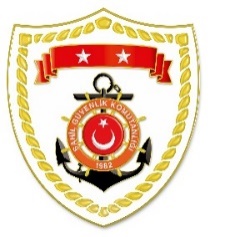 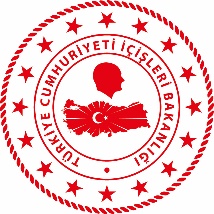 SG Ege Deniz Bölge KomutanlığıS.
NoTARİHMEVKİ VE ZAMANKURTARILAN SAYISIKURTARILAN/YEDEKLENEN TEKNE SAYISIAÇIKLAMA131 Ocak 2023ÇANAKKALE/Ayvacık02.0545-Ayvacık açıklarında Yunanistan unsurları tarafından Türk Karasularına geri itilen lastik bot içerisindeki 45 düzensiz göçmen kurtarılmıştır.231 Ocak 2023İZMİR/Dikili07.5551-Dikili açıklarında motor arızası nedeniyle sürüklenen ve yardım talebinde bulunan lastik bot içerisindeki 51 düzensiz göçmen kurtarılmıştır.331 Ocak 2023BALIKESİR/Ayvalık09.2028-Ayvalık açıklarında Yunanistan unsurları tarafından Türk Karasularına geri itilen lastik bot içerisindeki 28 düzensiz göçmen kurtarılmıştır.431 Ocak 2023ÇANAKKALE/Ayvacık15.4549-Ayvacık açıklarında Yunanistan unsurları tarafından Türk Karasularına geri itilen 2 can salı içerisindeki toplam 49 düzensiz göçmen kurtarılmıştır.531 Ocak 2023İZMİR/Dikili20.0530-Dikili açıklarında Yunanistan unsurları tarafından Türk Karasularına geri itilen 2 can salı içerisindeki toplam 30 düzensiz göçmen kurtarılmıştır.631 Ocak 2023MUĞLA/Datça23.3018-Datça açıklarında motor arızası nedeniyle sürüklenen ve yardım talebinde bulunan lastik bot içerisindeki 18 düzensiz göçmen kurtarılmıştır.